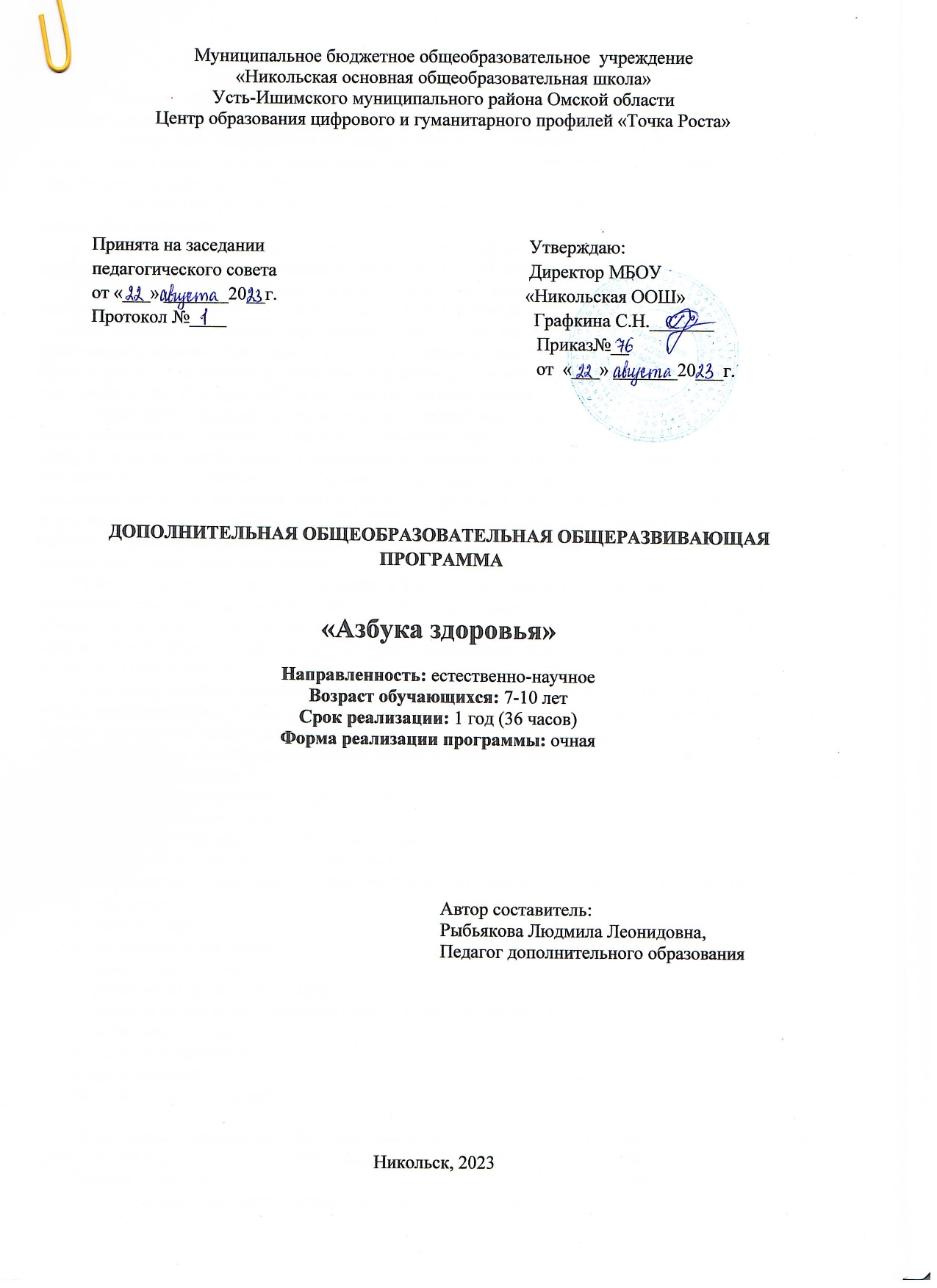 Пояснительная записка        Рабочая программа по внеурочной деятельности основана в соответствии с новыми стандартами второго поколения.        Внеурочная деятельность по оздоровительному направлению увеличивает пространство, в котором школьники могут развивать свою творческую и познавательную активность, реализовывать свои лучшие личностные качества.        Рабочая программа внеурочной деятельности «Азбука здоровья»   составлена на основе следующих документов:- требования Федерального государственного образовательного стандарта, утвержденного приказом Министерства образования и науки РФ от 06.10.2009 №373;- Закона РФ «Об образовании» (в ред. Федеральных законов от 13.01.1996 №12-фз, от 16.11.1997 №144 –фз от 13.02.2002 №20-фз и т.д.) статья 12 п.1 статья 26 п.1,2;Как помочь школьнику, как сделать так, чтобы он начал жить активной, интересной и полноценной жизнью? Как сделать так, чтобы учение в школе вызывало прилив энергии, а обучение было в радость, развивало рефлексивные умения учащихся? Именно в решении этих вопросов и заключается   АКТУАЛЬНОСТЬ программы «Азбука здоровья».Современное, быстро развивающееся образование, предъявляет высокие требования к обучающимся и их здоровью.  Тем самым, обязывая образовательное учреждение создавать условия, способствующие сохранению и укреплению здоровья, формированию ценностного отношения обучающихся к собственному здоровью и здоровью окружающих. При этом здоровье рассматривается как сложный, многоуровневый феномен, включающий в себя физиологический, психологический и социальный аспекты. Именно образовательное учреждение призвано вооружить ребенка индивидуальными способами ведения здорового образа жизни, нивелируя негативное воздействие социального окружения.Приоритетность проблемы сохранения и укрепления здоровья обучающихся нашла отражение в многочисленных исследованиях ученых. Это подчеркивает необходимость формирования у обучающихся мотивации на ведение здорового образа жизни через организацию культурной здоровьесберегающей практики детей, через деятельные формы взаимодействия, в результате которых только и возможно становление здоровьесберегающей компетентности.Программа «Азбука здоровья» включает в себя знания, установки, личностные ориентиры и нормы поведения, обеспечивающие сохранение и укрепление физического и психического здоровья. Данная программа является  комплексной программой по формированию культуры здоровья обучающихся, способствующая познавательному и эмоциональному развитию ребенка.Возраст обучающихся: 7– 10 лет.Срок освоения программы: программа является долгосрочной и рассчитана на 36 часов.Форма обучения – очная.Особенности организации образовательного процесса.Набор детей в объединение – свободный. При реализации программы предусмотрены разные формы организации занятий: групповая работа;работа в парах;индивидуальная работа;практическая игра;решение ситуационных задач;дидактические игры и задания, тренирующие  упражнения;теоретические занятия;участие в викторинах.Режим занятий.Занятия проводятся 1 раза в неделю по 1 часу.Цель данной программы: обучение учащихся знаниям и умениям, необходимым для оказания необходимой первой помощи пострадавшим на месте происшествия, а также навыкам самопомощиЗадачи программы:         научить оказывать первую помощь безопасно для себя и пострадавшего;         определять состояние пострадавшего (травму, заболевание) и распределять порядок действий в зависимости от характера повреждений или состояния;         взаимодействовать со специалистами скорой помощи и службами, действующим по специальным правилам;         воспитать готовность к безопасному оказанию первой помощи нуждающимся людям         выработать необходимые умения и навыки безопасного поведения в повседневной жизни в случае возникновения различных опасных ситуаций.Программа курса «Азбука здоровья» реализуется в рамках внеурочной деятельности. Программа построена с учетом уровня подготовки и общего развития учащихся начальной школы и включает в себя основные, наиболее часто встречающиеся опасные ситуации, в которых ребенок может оказаться дома, на улице, в школе, в природных условиях и сможет помочь себе, своим близким и незнакомым людям.Личностные, метапредметные и предметные результаты освоения учебного предмета, курса Личностные результаты:• развитие личностных, в том числе духовных и физических, качеств, обеспечивающих защищенность жизненно важных интересов личности от внешних и внутренних угроз;• формирование потребности соблюдать нормы здорового образа жизни, осознанно выполнять правила безопасности жизнедеятельности;• воспитание ответственного отношения к сохранению окружающей природной среды, личному здоровью как к индивидуальной и общественной ценности.Метапредметные результаты:• овладение умениями формулировать личные понятия о безопасности; анализировать причины возникновения опасных ситуаций; обобщать и сравнивать по следствия опасных и чрезвычайных ситуаций; выявлять причинно-следственные связи опасных ситуаций и их влияние на безопасность жизнедеятельности человека;• овладение обучающимися навыками самостоятельно определять цели и задачи по безопасному поведению в повседневной жизни и в различных опасных и чрезвычайных ситуациях, выбирать средства реализации поставленных целей, оценивать результаты своей деятельности в обеспечении личной безопасности;• формирование умения воспринимать и перерабатывать информацию, генерировать идеи, моделировать индивидуальные подходы к обеспечению личной безопасности в повседневной жизни и в чрезвычайных ситуациях;• приобретение опыта самостоятельного поиска, анализа и отбора информации в области оказания первой помощи с использованием различных источников и новых информационных технологий;• развитие умения выражать свои мысли и способности слушать собеседника, понимать его точку зрения, признавать право другого человека на иное мнение;• освоение приемов действий в опасных и чрезвычайных ситуациях природного, техногенного и социального характера;• формирование умений взаимодействовать с окружающими, выполнять различные социальные роли во время и при оказании первой помощи.Предметные результаты:В познавательной сфере:• знания об опасных и чрезвычайных ситуациях;об оказании первой медицинской помощи при неотложных состояниях; о правах и обязанностях граждан в области безопасности жизнедеятельности.В ценностно-ориентационной сфере:• умения применять полученные теоретические знания на практике — принимать обоснованные решения и вырабатывать план действий в конкретной опасной ситуации с учетом реально складывающейся обстановки и индивидуальных возможностей;В коммуникативной сфере:• умения информировать о результатах своих наблюдений, участвовать в дискуссии, отстаивать свою точку зрения, находить компромиссное решение в различных ситуациях.Планируемые результатыОжидаемый результат обучения по данной программе в общем виде может быть сформулирован как способность обучающихся правильно действовать в опасных и чрезвычайных ситуациях социального, природного и техногенного характераТЕМАТИЧЕСКОЕ ПЛАНИРОВАНИЕСОДЕРЖАНИЕДружи с водой .Советы доктора Воды. Друзья Вода и Мыло.Забота об органах чувств. Глаза – главные помощники человека. Чтобы уши слышали. Зачем человеку кожа.  Надёжная защита организма. Если кожа повреждена.Уход за зубами Почему болят зубы. Чтобы зубы были здоровыми. Как сохранить улыбку красивой.Уход за руками и ногами   «Рабочие инструменты» человека.Как следует питаться   Питание – необходимое условие для жизни человека. Здоровая Пища для всей семьи.Как сделать сон полезным.   Сон – лучшее лекарство.Настроение в школе.   Как настроение?Настроение после школы  Я пришёл из школы.Поведение в школе .  Я – ученик.Вредные привычки Мышцы, кости и суставы.   Скелет – наша опора. Осанка – стройная спина.Как закаляться.  Если хочешь быть здоров.Как правильно вести себя на воде .Правила безопасности на водеПочему мы болеем. Причины болезни.  Признаки болезни.  Как здоровье?Кто и как предохраняет нас от болезней. Как организм помогает себе сам.   Здоровый образ жизниКто нас лечит.  Какие врачи нас лечатПрививки от болезней. Инфекционные болезни. Прививки от болезнейЧто нужно знать о лекарствах.  Какие лекарства мы выбираем. Домашняя аптечкаКак избежать отравлений.  Отравление лекарствам Пищевые отравленияБезопасность при любой погоде.  Если солнечно и жарко  Если на улице дождь и грозаПравила безопасного поведения в доме, на улице, в транспорте. Опасность в нашем доме Как вести себя на улицеПравила безопасного поведения на воде.  Вода – наш другПравила общения с огнём.Чтобы огонь не причинил вредаКак уберечься от поражения электрическим током.  Чем опасен электрический токКак уберечься от порезов, ушибов, переломов. ТравмыКак защититься от насекомых. Укусы насекомыхПредосторожности при обращении с животными. Что мы знаем про кошек и собакПервая помощь при отравлении жидкостями, пищей, парами, газомОтравление ядовитыми веществамиОтравление угарным газомПервая помощь при перегревании и тепловом ударе, при ожогах и обмороженияхКак помочь себе при тепловом удареКак уберечься от морозаПервая помощь при травмахРастяжение связок и вывих костейПереломыЕсли ты ушибся и порезалсяКровотечение, первая доврачебная помощь. Ушибы, порезы, укусы животных.Первая помощь при попадании инородных тел в глаз, ухо, носЕсли в глаз, ухо, нос или горло попало постороннееПервая помощь при укусах насекомых, змей, собак и кошекУкусы змейКак вести себя с незнакомыми людьми.  Ответственное поведениеКак вести себя, когда что – то болит.  БольМы – одна семья. Мальчишки и девчонки. Моя семья.Повторение. Дружба. День здоровья. Умеем ли мы правильно питаться. Я выбираю кашу. Чистота и здоровье. Откуда берутся грязнули. Чистота и порядок. Будем делать хорошо и не будем плохо. КВН «Наше здоровье». Я здоровье берегу – сам себе я помогу. Будьте здоровы.Средства  контроляКонтрольные  задания, устный опрос, педагогическое наблюдение, создание проблемных, затруднительных заданий (шаблоны-головоломки и т.п.).викторины. проекты, творческие задания, конкурсы, выставки, акции.ЛитератураЕвдокимова Т.А., Клубкова Е.Ю., Дидур М.Д. Фитбол-гимнастика в оздоровлении организма. Методическое руководство для специалистов ЛФК и фитнес-центров. СПб, 2000.Ермакова И.А. Психологические игры и упражнения. СПб: КОРОНА-принт, 2006.Ермакова И.А. Развивающие игры и упражнения. СПб: КОРОНА-принт, 2006.Зайцев Г.К., Зайцев А.Г. Твое здоровье. Укрепление организма. СПб: Детство-пресс, 2000.Иванов М.С. Лечебная физкультура при заболеваниях в детском возрасте. М., 1975.Красикова И.С. Плоскостопие у детей. Профилактика и лечение. Корона принт, СПб, 2003.Лаптев А.К. Тайна пирамиды здоровья. СПб: РЕТРОС, 1998.Никитин С.Е., Тришин Т.В. Здоровье и красота вашей осанки. М.: Сов.Спорт, 2002.Обухова Л.А, Лемяскина Н.А. Тридцать уроков здоровья для первоклассников. Методическое пособие. М.: ТЦ Сфера, 1999.Онучин Н.А. Дыхательная гимнастика для детей. М., СПб: АСТ, Сова, 2005.Останко Л.В. Сто веселых упражнений для детей. СПб: Корона принт, 2005.Потанчук А.А., Спирина И.Ю. Осанка детей. СПб: Комета, 1994.Соколов П.П. Физкультура против недуга. Гипотонию можно одолеть. М.: Сов. Спорт, 1989.Смирнов И. Восстановление и профилактика зрения у детей и взрослых. М.: Центрполиграф, 2004.Смирнов Н.К. Здоровьесберегающие образовательные технологии в работе учителя и школы. М.: Аркти, 2003.Тихомирова Л.Ф. Упражнения на каждый день: уроки здоровья для детей 5-8 лет. Ярославль: Академия Развития, 2003.Трищак Е. Энциклопедия массажа от А до Я. М.: Ринол, 2003.Хухлаева О.В. Лесенка радости. Коррекция негативных личностных отклонений в дошкольном и младшем школьном возрасте. Методическое пособие для психологов детского сада и начальной школы. М., 1998.Энциклопедический справочник. Здоровье детей. М.: Русское энциклопедическое товарищество, 2004.№Тема занятияКоличество часов1.Дружи с водой.12.Забота об органах чувств.13.Уход за зубами.14.Уход за руками и ногами.115.Забота о коже.16.Как следует питаться.17.Как сделать сон полезным.18.Настроение в школе. Настроение после школы19.Поведение в школе110.Вредные привычки.111Мышцы, кости и суставы.112Как закаляться.Как правильно вести себя на воде.113Почему мы болеем.114Кто и как предохраняет нас от болезней.Кто нас лечит. Прививки от болезней.115Что нужно знать о лекарствах. Как избежать отравлений.116Безопасность при любой погоде.117Правила безопасного поведения в доме, на улице, в транспорте.118Правила безопасного поведения на воде.  Правила обращения с огнём.119.Как уберечься от поражения электрическим током.120.Как уберечься от порезов, ушибов, переломов.121.Как защититься от насекомых. Аллергическая реакция122.Предосторожности при обращении с животными.123.Первая помощь при отравлении жидкостями, пищей, парами, газом.124.Первая помощь при перегревании и тепловом ударе, при ожогах и обморожении. Решение ситуационных задач.125.Первая помощь при травмах. Основы медицинских знаний и оказание первой медицинской помощи. Переломы, вывихи и растяжения.Кровотечение, первая доврачебная помощь. Ушибы, порезы, укусы животных. Решение ситуационных задач.1226Первая помощь при попадании инородного тела в дыхательные пути. Первая помощь при обмороке127Первая помощь при попадании инородных тел в глаз, ухо, нос. Решение ситуационных задач.128.Первая помощь при укусах насекомых, змей, собак и кошек. Решение ситуационных задач.129.Сегодняшние заботы медицины.130Как вести себя с незнакомыми людьми.131Как вести себя, когда что – то болит.Как помочь сохранить здоровье132Мы – одна семья133.Повторение. Решение ситуационных задач. Зачет.2